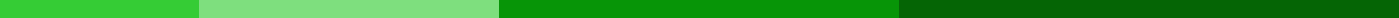 Laboratory Bill FormatLaboratory Name
Laboratory Address
Contact Information
Website (if applicable)Bill To:
Patient Name: [Patient's Full Name]
Patient ID: [Unique Patient Identifier]
Date of Birth: [DOB]
Address: [Patient's Address]Invoice Number: [Unique Invoice ID]
Date: [Billing Date]
Due Date: [Due Date for Payment, if applicable]Description of Services:Subtotal: $[Subtotal Amount]
Discount: $[Discount Given, if any]
Tax (X%): $[Applicable Tax Amount]
Total Amount Due: $[Total Amount Due]Payment Method: [Method of Payment]
Payment Status: [Paid/Unpaid]
Payment Date: [Date of Payment, if already made]Notes:
[Additional information, e.g., payment instructions, terms and conditions, etc.]Authorized Signature:
[Signature of authorized personnel]Thank you for choosing [Laboratory Name].Test PerformedDescriptionQuantityUnit CostTotal CostCBCComplete Blood Count1$XX.XX$XX.XXLipid ProfileCholesterol Test1$XX.XX$XX.XX...............